ACTIVIDADES APRENDE EN CASA  DEL 27 AL 30  DE ABRIL   PARA  EL GRUPO  “2° E”CIENCIA Y TECNOLOGIA  FISICAActividad para  lunes 27 de abril  Tema: Fuerzas  (segunda ley de newton)Continúa secuencia 12 Las fuerzas y sus interaccionesAprendizaje esperado: Describe, representa y experimenta la fuerza con la interacción entre                                            objetos y reconoce distintos tipos de fuerzaRealza las actividades, y  no olvides archivarlas por  fecha, tema  y aprendizaje esperado.  Colócalos en el portafolio de evidencias  para tu  evaluación.Todas estas actividades desde la semana pasada y hasta donde lleguemos corresponden al tercer bimestre, ya les había comentado en clase.  Porque le  doy más peso y prioridad  a estos temas que son de relevancia. (Las  Leyes de Newton).  Porque  les van a ser muy útiles cuando ingresen a educación media superior.   Así que hagan su caratula o portada del tercer trimestre, si aún no la han realizadoActividad 1Una vez que ya leíste la teoría, haz  lo que se te pide.  Resuelve la página122 y 123  de tu libro de texto Con base a las   figurasUna manera de representar las fuerzas¿Qué fuerzas intervienen sobre la curda? Represéntalas con flechas indicando tamaño, dirección y sentido, es decir indicando hacia donde van dirigidas y colócale los nombres al vector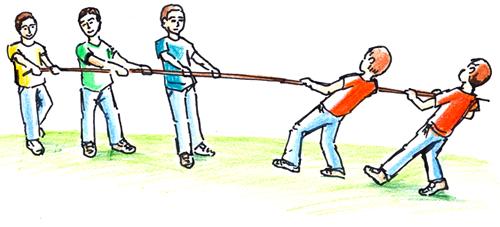 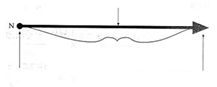 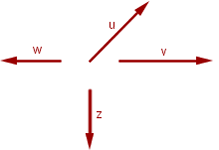 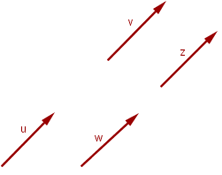 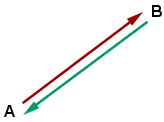 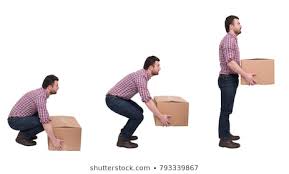 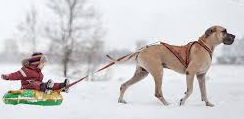 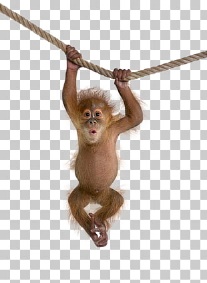                                                                                                                                          Sobre la caja              sobre el trineo             sobre la cuerdaActividad para  martes 28 de abril  Tema: Fuerzas  (segunda ley de newton)Continúa secuencia 12 Las fuerzas y sus interaccionesAprendizaje esperado: Describe, representa y experimenta la fuerza con la interacción entre                                            objetos y reconoce distintos tipos de fuerza.Actividad 2: Con  lo que leíste de la Teoría contesta las preguntas siguientes preguntas……Páginas                         124  y  125 de tu libro de texto1.  ¿Cómo piensas que se mide la fuerza?2.  Entre las partes que forman la liga hay fuerzas, que efecto sobre la liga piensas que tienen esas      Fuerzas.3.  ¿Qué otros ejemplos conoces como el de las fuerzas que actúan en un liga estirada?4.  Cuando una persona deja de sostener una pelota con sus manos, ésta cae libremente. ¿Qué        fuerza la hace caer? ¿Qué cuerpo ejerce esa fuerza sobre la pelota?Actividad 3 De la página 126 solo contesta los  inciso  a)  y  c) puedes basarte en las imágenes que te dejo en la teoría.  Dibujen los vectores de fuerzas sobre cada figura que representen a las fuerzas. Para designar la fuerza, considera los atletas, las pesas el piso y lo que creas pertinente. Ejemplo: El vector solo  representa el peso de la atleta, pero falta la fuerza que ejerce la barra para sostener su peso.  Recuerda en lo que leíste que debe ser de la misma magnitud pero de sentido contrario. Vuelve a revisar las  figuras  que te proporcione al  inicio de este tema si s que no lo recuerdas.  Traza la fuerza que fuerza que le falta a la atleta. NOTA. Recuerda también anexar en tu portafolio de evidencias las actividades que te sugieran                en televisión educativa en las clases de  los martes de 10:30 a  10:55 hrs.  Ahora con el                tema:¿Cómo conocemos la evolución del universo?                    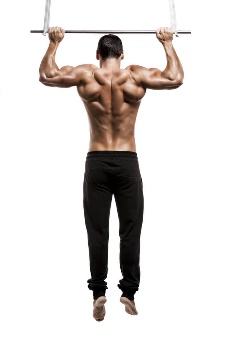 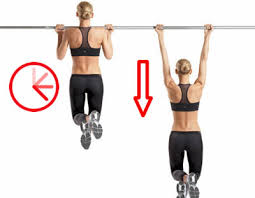 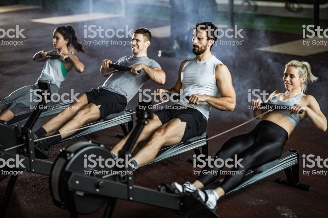 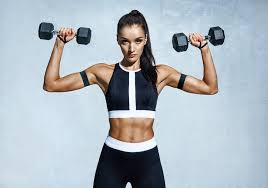 Actividades  para el miércoles  29 de abrilTema: Fuerzas (segunda ley de newton)Secuencia 13: ¿Cómo actúan as fuerzas?Aprendizaje esperado: Describe la presencia de fuerzas en interacciones cotidianas (fricción, flotación, fuerzas en equilibrio). Responde las preguntas de la página 128 de acuerdo a las figuras:Actividad 1  a)  En la figura  se muestra un apersona que ejerce fuerza de contacto sobre una                              pared.  ¿Qué efecto produce la fuerza sobre la pared?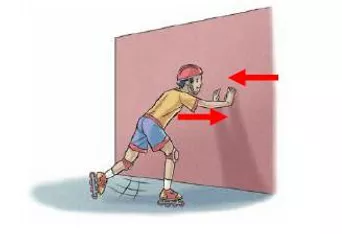      b)  La siguiente figura ilustra a un hombre fuerte y otra persona intentan levantar un objeto              pesado aplicando una fuerza ¿Qué efectos sobre los objetos produjeron sobre las fuerzas            que aplicaron la persona y el hombre fuerte?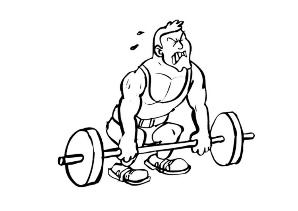 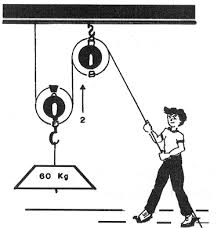 ¿Cómo se puede saber que una fuerza actúa sobre un objeto? ¿Qué tipos de furza hay y de que manera se manifiestan?Actividad 2: LOS EFECTOS DE LAS FUERZASDescribe y contesta, En las figuras de ariba se observan casos donde un objeto se pone en movimiento por la aplicación de una furza , explica cuales.¿En cuales cambia su forma por la acción de una fuerza? Explica en qué casos.¿Hay casos en los que se aplique una fuerza a un objeto y no se deforme ni se mueva?¿Qué efecto sucede?Actividades  para el jueves  30 de abrilTema: Fuerzas (segunda ley de newton)Secuencia 13: ¿Cómo actúan as fuerzas?Aprendizaje esperado: Describe la presencia de fuerzas en interacciones cotidianas (fricción,                                            flotación, fuerzas en equilibrio). SEGUNDA LEY DE NEWTON (PROBLEMAS DE APLICACIÓN) RESUELVE LOS SIGUIENTES PROBLEMAS  Formulas                            :                      